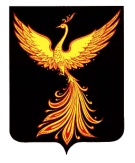 АДМИНИСТРАЦИЯПАЛЕХСКОГО МУНИЦИПАЛЬНОГО РАЙОНААДМИНИСТРАЦИЯПАЛЕХСКОГО МУНИЦИПАЛЬНОГО РАЙОНААДМИНИСТРАЦИЯПАЛЕХСКОГО МУНИЦИПАЛЬНОГО РАЙОНАПОСТАНОВЛЕНИЕПОСТАНОВЛЕНИЕПОСТАНОВЛЕНИЕот________________ № _______-пО внесении изменений в постановление администрации Палехского муниципального района от 23.10.2017 №663-п «Об утверждении Порядка и сроков представления, рассмотрения и оценки предложений заинтересованных лиц о включении в муниципальную программу «Формирование современной городской среды на территории Палехского городского поселения на 2018-2022 годы» общественных и дворовых территорий» В соответствии с Федеральным законом от 06.10.2003 №131-ФЗ «Об общих принципах организации местного самоуправления в Российской Федерации», Постановлением Правительства РФ от 10.02.2017 №169 «Об утверждении правил предоставления и распределения субсидий из федерального бюджета бюджетам субъектов Российской Федерации на поддержку государственных программ субъектов Российской Федерации и муниципальных программ формирования современной городской среды», руководствуясь Уставом Палехского муниципального района, администрация Палехского муниципального района п о с т а н о в л я е т:1. Внести в постановление администрации Палехского муниципального района от 23.10.2017 №663-п следующие изменения:1.1. В приложении 1 «Состав общественной комиссии для организации общественного обсуждения, проведения комиссионной оценки предложений заинтересованных лиц, а также для осуществления контроля за реализацией муниципальной программы «Формирование современной городской среды на территории Палехского городского поселения на 2018-2022 годы» назначить председателем общественной комиссии Главу Палехского муниципального района И.В. Старкина.1.2. В Приложение 3 «Порядок представления, рассмотрения и оценки предложений граждан и организаций о включении в муниципальную программу «Формирование современной городской среды на территории Палехского городского поселения на 2018-2022 годы» общественной территории» внести следующие изменения:1.2.1. Пункт 5 Порядка изложить в новой редакции:«5.  Предложения от заинтересованных лиц о проведении ремонта тех или иных общественных территорий принимаются на протяжении всего срока действия муниципальной программы «Формирование современной городской среды на территории Палехского городского поселения на 2018-2022 годы.»1.2.2. Пункт 13 Порядка изложить в новой редакции:«13. Предложение отклоняется Общественной комиссией в следующих случаях: 1) представления пакета документов не в полном объеме; 2) невыполнения условий, установленных в пункте 6 Порядка.»1.3. В Приложение 4 «Порядок представления, рассмотрения и оценки предложений заинтересованных лиц о включении дворовой территории в муниципальную программу «Формирование современной городской среды на территории Палехского городского поселения на 2018-2022 годы» (далее Порядок) внести следующие изменения:1.3.1. Пункт 5 Порядка изложить в новой редакции:«5. Предложения от заинтересованных лиц о проведении ремонта тех или иных дворовых территорий принимаются на протяжении всего срока действия муниципальной программы «Формирование современной городской среды на территории Палехского городского поселения на 2018-2022 годы».»1.3.2 Пункт 9 Порядка изложить в новой редакции:«9. Предложение подается представителем (представителями) заинтересованных лиц, уполномоченным (ми) на представление предложения, в письменной форме. Предложение регистрируется специалистом, который делает отметку о его получении с указанием даты и времени получения.Каждое предложение регистрируется отдельно.»1.3.3. Пункт 16 Порядка изложить в новой редакции:«16. Предложение отклоняется Общественной комиссией в следующих случаях: 1) представления пакета документов не в полном объеме; 2) невыполнения условий, установленных в пункте 6 Порядка.»2.  Контроль за исполнением настоящего постановления возложить на первого заместителя главы администрации Палехского муниципального района Кузнецову С.И.3. Опубликовать настоящее Постановление в информационном бюллетене органов местного самоуправления Палехского муниципального района и разместить на официальном сайте Палехского муниципального района в сети «Интернет».4. Настоящее постановление вступает в силу после его официального опубликования.В соответствии с Федеральным законом от 06.10.2003 №131-ФЗ «Об общих принципах организации местного самоуправления в Российской Федерации», Постановлением Правительства РФ от 10.02.2017 №169 «Об утверждении правил предоставления и распределения субсидий из федерального бюджета бюджетам субъектов Российской Федерации на поддержку государственных программ субъектов Российской Федерации и муниципальных программ формирования современной городской среды», руководствуясь Уставом Палехского муниципального района, администрация Палехского муниципального района п о с т а н о в л я е т:1. Внести в постановление администрации Палехского муниципального района от 23.10.2017 №663-п следующие изменения:1.1. В приложении 1 «Состав общественной комиссии для организации общественного обсуждения, проведения комиссионной оценки предложений заинтересованных лиц, а также для осуществления контроля за реализацией муниципальной программы «Формирование современной городской среды на территории Палехского городского поселения на 2018-2022 годы» назначить председателем общественной комиссии Главу Палехского муниципального района И.В. Старкина.1.2. В Приложение 3 «Порядок представления, рассмотрения и оценки предложений граждан и организаций о включении в муниципальную программу «Формирование современной городской среды на территории Палехского городского поселения на 2018-2022 годы» общественной территории» внести следующие изменения:1.2.1. Пункт 5 Порядка изложить в новой редакции:«5.  Предложения от заинтересованных лиц о проведении ремонта тех или иных общественных территорий принимаются на протяжении всего срока действия муниципальной программы «Формирование современной городской среды на территории Палехского городского поселения на 2018-2022 годы.»1.2.2. Пункт 13 Порядка изложить в новой редакции:«13. Предложение отклоняется Общественной комиссией в следующих случаях: 1) представления пакета документов не в полном объеме; 2) невыполнения условий, установленных в пункте 6 Порядка.»1.3. В Приложение 4 «Порядок представления, рассмотрения и оценки предложений заинтересованных лиц о включении дворовой территории в муниципальную программу «Формирование современной городской среды на территории Палехского городского поселения на 2018-2022 годы» (далее Порядок) внести следующие изменения:1.3.1. Пункт 5 Порядка изложить в новой редакции:«5. Предложения от заинтересованных лиц о проведении ремонта тех или иных дворовых территорий принимаются на протяжении всего срока действия муниципальной программы «Формирование современной городской среды на территории Палехского городского поселения на 2018-2022 годы».»1.3.2 Пункт 9 Порядка изложить в новой редакции:«9. Предложение подается представителем (представителями) заинтересованных лиц, уполномоченным (ми) на представление предложения, в письменной форме. Предложение регистрируется специалистом, который делает отметку о его получении с указанием даты и времени получения.Каждое предложение регистрируется отдельно.»1.3.3. Пункт 16 Порядка изложить в новой редакции:«16. Предложение отклоняется Общественной комиссией в следующих случаях: 1) представления пакета документов не в полном объеме; 2) невыполнения условий, установленных в пункте 6 Порядка.»2.  Контроль за исполнением настоящего постановления возложить на первого заместителя главы администрации Палехского муниципального района Кузнецову С.И.3. Опубликовать настоящее Постановление в информационном бюллетене органов местного самоуправления Палехского муниципального района и разместить на официальном сайте Палехского муниципального района в сети «Интернет».4. Настоящее постановление вступает в силу после его официального опубликования.В соответствии с Федеральным законом от 06.10.2003 №131-ФЗ «Об общих принципах организации местного самоуправления в Российской Федерации», Постановлением Правительства РФ от 10.02.2017 №169 «Об утверждении правил предоставления и распределения субсидий из федерального бюджета бюджетам субъектов Российской Федерации на поддержку государственных программ субъектов Российской Федерации и муниципальных программ формирования современной городской среды», руководствуясь Уставом Палехского муниципального района, администрация Палехского муниципального района п о с т а н о в л я е т:1. Внести в постановление администрации Палехского муниципального района от 23.10.2017 №663-п следующие изменения:1.1. В приложении 1 «Состав общественной комиссии для организации общественного обсуждения, проведения комиссионной оценки предложений заинтересованных лиц, а также для осуществления контроля за реализацией муниципальной программы «Формирование современной городской среды на территории Палехского городского поселения на 2018-2022 годы» назначить председателем общественной комиссии Главу Палехского муниципального района И.В. Старкина.1.2. В Приложение 3 «Порядок представления, рассмотрения и оценки предложений граждан и организаций о включении в муниципальную программу «Формирование современной городской среды на территории Палехского городского поселения на 2018-2022 годы» общественной территории» внести следующие изменения:1.2.1. Пункт 5 Порядка изложить в новой редакции:«5.  Предложения от заинтересованных лиц о проведении ремонта тех или иных общественных территорий принимаются на протяжении всего срока действия муниципальной программы «Формирование современной городской среды на территории Палехского городского поселения на 2018-2022 годы.»1.2.2. Пункт 13 Порядка изложить в новой редакции:«13. Предложение отклоняется Общественной комиссией в следующих случаях: 1) представления пакета документов не в полном объеме; 2) невыполнения условий, установленных в пункте 6 Порядка.»1.3. В Приложение 4 «Порядок представления, рассмотрения и оценки предложений заинтересованных лиц о включении дворовой территории в муниципальную программу «Формирование современной городской среды на территории Палехского городского поселения на 2018-2022 годы» (далее Порядок) внести следующие изменения:1.3.1. Пункт 5 Порядка изложить в новой редакции:«5. Предложения от заинтересованных лиц о проведении ремонта тех или иных дворовых территорий принимаются на протяжении всего срока действия муниципальной программы «Формирование современной городской среды на территории Палехского городского поселения на 2018-2022 годы».»1.3.2 Пункт 9 Порядка изложить в новой редакции:«9. Предложение подается представителем (представителями) заинтересованных лиц, уполномоченным (ми) на представление предложения, в письменной форме. Предложение регистрируется специалистом, который делает отметку о его получении с указанием даты и времени получения.Каждое предложение регистрируется отдельно.»1.3.3. Пункт 16 Порядка изложить в новой редакции:«16. Предложение отклоняется Общественной комиссией в следующих случаях: 1) представления пакета документов не в полном объеме; 2) невыполнения условий, установленных в пункте 6 Порядка.»2.  Контроль за исполнением настоящего постановления возложить на первого заместителя главы администрации Палехского муниципального района Кузнецову С.И.3. Опубликовать настоящее Постановление в информационном бюллетене органов местного самоуправления Палехского муниципального района и разместить на официальном сайте Палехского муниципального района в сети «Интернет».4. Настоящее постановление вступает в силу после его официального опубликования.Глава Палехскогомуниципального районаИ.В. Старкин